Изменения и дополнения в Устав города Когалыма, принятые решением Думы города Когалыма от «08» апреля 2014 года №413-ГД, зарегистрированы Управлением Министерства юстиции Российской Федерации по Ханты - Мансийскому автономному округу – Югре «15» мая 2014 года, государственный регистрационный № RU 863010002014003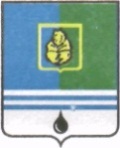 РЕШЕНИЕДУМЫ ГОРОДА КОГАЛЫМАХанты-Мансийского автономного округа - ЮгрыОт «08» апреля 2014 г.                                                                                  №413-ГД О внесении изменений и дополненийв Устав города КогалымаРассмотрев изменения и дополнения в Устав города Когалыма, учитывая результаты публичных слушаний, Дума города Когалыма РЕШИЛА:1. Внести изменения и дополнения в Устав города Когалыма, принятый решением Думы города Когалыма от 23.06.2005 №167-ГД (с изменениями и дополнениями, внесенными решениями Думы города Когалыма от 25.12.2006 №77-ГД, от 15.11.2007 №162-ГД, от 02.06.2008 №259-ГД, от 14.03.2009    №342-ГД, от 28.09.2009 №431-ГД, от 25.02.2010 №464-ГД, от 21.06.2010 №508-ГД, от 26.07.2010 №522-ГД, от 29.10.2010 №543-ГД, от 17.12.2010 №570-ГД, от 01.06.2011 №42-ГД, от 31.08.2011 №67-ГД, от 28.11.2011      №95-ГД, от 03.12.2012 №204-ГД, от 20.12.2012 №206-ГД, от 14.03.2013    №235-ГД, от 06.05.2013 №276-ГД, от 28.06.2013 №289-ГД, от 26.09.2013 №307-ГД, от 27.11.2013 №349-ГД), согласно приложению к настоящему решению.2. Направить настоящее решение и приложение к нему для государственной регистрации в установленном порядке.3. Опубликовать настоящее решение и приложение к нему в официальном источнике опубликования после его государственной регистрации.4. Установить, что пункт 2 приложения к настоящему решению вступает в силу с 01.07.2014.5. Настоящее решение вступает в силу после его официального опубликования.Глава города Когалыма					          Н.Н.ПальчиковПриложение к решению Думыгорода Когалымаот 08.04.2014 № 413-ГДИЗМЕНЕНИЯ И ДОПОЛНЕНИЯ  В УСТАВ ГОРОДА КОГАЛЫМА1. Часть 1 статьи 2 Устава города Когалыма дополнить абзацем третьим следующего содержания:«Флаг города Когалыма утвержден решением городской Думы от 26 декабря 1997 года № 24, зарегистрирован в Государственном Геральдическом Совете при Президенте Российской Федерации и внесен в Государственный геральдический регистр Российской Федерации под номером 279.».2. Пункт 26 части 1 статьи 6 Устава города Когалыма изложить в новой редакции:«26) присвоение адресов объектам адресации, изменение, аннулирование адресов, присвоение наименований элементам улично-дорожной сети (за исключением автомобильных дорог федерального значения, автомобильных дорог регионального или межмуниципального значения), наименований элементам планировочной структуры в границах городского округа, изменение, аннулирование таких наименований, размещение информации в государственном адресном реестре;».3. Пункт 41 части 1 статьи 6 Устава города Когалыма признать утратившим силу.4. Часть 2 статьи 28 дополнить пунктом 8.2 следующего содержания:«8.2) разрабатывает и осуществляет меры, направленные на укрепление межнационального и межконфессионального согласия, поддержку и развитие языков и культуры народов Российской Федерации, проживающих на территории городского округа, реализацию прав национальных меньшинств, обеспечение социальной и культурной адаптации мигрантов, профилактику межнациональных (межэтнических) конфликтов;».5. Часть 3 статьи 36 Устава города Когалыма изложить в новой редакции:«3. Официальным опубликованием (обнародованием) муниципальных правовых актов является опубликование муниципальных правовых актов в газете «Когалымский вестник» в течение 10 дней после их подписания, если иное не предусмотрено в самих муниципальных правовых актах, настоящем Уставе, законе Ханты-Мансийского автономного округа - Югры, федеральном законе.». 6. Статью 43 Устава города Когалыма дополнить частью 6 следующего содержания:«6. Финансовое обеспечение отдельных государственных полномочий, переданных органам местного самоуправления городского округа, осуществляется за счет предоставляемых бюджету городского округа субвенций в установленном действующим законодательством порядке.Органы местного самоуправления городского округа вправе дополнительно использовать собственные материальные ресурсы и финансовые средства для осуществления переданных им отдельных государственных полномочий в порядке и случаях, определенных решениями Думы города.».___________________________